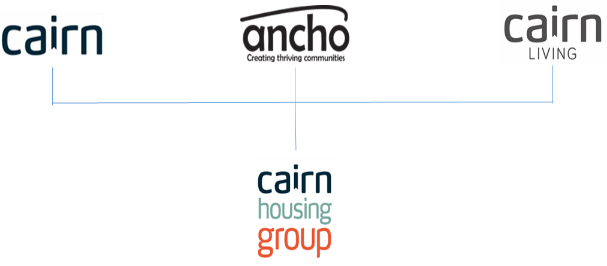 Job Description1.	JOB DETAILS			Job Title:	HR Business Partner			Location: Edinburgh	Team/Directorate:	HR & OD						Responsible To:	Senior HR Business Partner  	Responsible For:	HR Assistants 2.	JOB PURPOSESupport the delivery of an excellent HR support and advisory service by working in partnership with all internal and external stakeholders to provide professional advice on all areas of employment law and best practice, and support organisational change and improvement3.	KEY RESULT AREAS/PRINCIPLE DUTIES AND RESPONSIBILITIESProvide professional, expert advice on all areas of HR by advising and supporting managers through people management matters to ensure that a fair approach is applied to all cases, in line with Policies and Procedures, employment law and Best Practice to mitigate risk.Advise and guide managers who conduct formal processes across The Group during investigations or hearing disciplinary and appeals, where required, to ensure an impartial, prompt and confidential approach is taken and fair outcomes are delivered, in line with employment legislation, best practice, and HR policies and procedures.  Lead, develop and motivate direct reports to provide an excellent service suited to current and future organisational needs.  Oversee the HR Assistants and provide direction and support on the delivery of the HR Administration service including: identifying process and system improvements, creating and running reports to streamline the service, and assisting with prioritisation and delegation of project support, to ensure the HR service is effective, streamlined, within legislation and policy requirements and agreed SLA’s.  Advise and support all Managers through partnership working in the development and engagement of their people and provide expert advice on relevant policies, procedures, and legislation, to support the business aims and objectives.Develop and sustain strong working relationships with external stakeholders to support the services provided and discuss future requirements, to support the continued development of the HR Service. Provide support and input ideas on the delivery of strategic projects which support organisational success and future proofing through delivery of the People Strategy Action Plan.  Plan and deliver identified HR operational projects which support the continuous improvement of all areas of the HR service, and provide an excellent service to our customers.   Produce and analyse reports to assist when providing statistics to SMT and Board on monthly and quarterly KPI’s, and identifying trends within the business and areas for improvement to discuss with operational managers during Business Partnership meetings, to improve future performance and reduce risk to the business.Monitor budget spending in line with Line Management delegation, to keep within allocated costs. Maintain and update Policies and Procedures in line with legislative changes, as well as on a cyclical basis.  Consult with staff and, where appropriate, create project groups across the Group to support any policy changes and ensure a fair and consistent approach to implementation.Maintain all HR systems by ensuring data is up to date and correct, identify improvements, and implement any changes to ensure they are fit for current and future purpose, support staff, and are in line with legislation.Input into the creation of effective training and deliver to all staff in the Association when implementing a change, to support and embed new working practises.3.2   Key Performance IndicatorsOutcomes and measuresResponsible for the monitoring and reporting of relevant KPI’s including Turnover, Absence, Performance Management. Delivering an HR Advisory Service and Case Management within SLA’sResponsible for supporting the groups People Strategy Action Plan and other strategic projects identified through the business plan. Responsible for monitoring and managing the HR Assistants engagement levels. Responsible for the supporting the input of data on HR systems. Responsible for maintaining the Absence and Turnover management processes within the business Responsible for delivering agreed Business Partnership meetings with all stakeholders.Responsible for maintaining policies and procedures in line with employment law and best practice.3.3 Key Contacts – Internal & ExternalSolicitorsRecognised Unions External PartnersAll staff – Inc. Managers and SMT  ACASCIPD Disclosure ScotlandBest Companies, staff engagement. System Providers –  E.g. Natural HR, Cornerstone, learnPro, Turning Point HRService Providers –, Assess Development Solutions, training providers, Insurers3.4	Health & SafetyEnsure that Health and Safety guidelines and fire regulations are strictly adhered toComply with safe working practices as defined by Cairn Housing GroupComplete online training as and when required Take reasonable care for your own health and safety and that of others who may be affected by acts or omissions at workReport any accidents, incidents or near misses as soon as reasonably practicable.3.5 	GeneralBe aware of and adhere to Cairn Housing Group policies at all timesTake part in progress/performance reviews throughout the yearCooperate with other Cairn Housing Group departmentsAttend training courses and complete online training modules as required to meet the requirements of the postTake responsibility for own personal development, seeking out opportunities to learn new skillsUndertake any other duties as requested by management which are reasonably deemed to be within the scope of the role3.6 		OtherApply the Cairn Housing Group values and behaviours to every aspect of the role at all timesPromote and maintain the brand standards of Cairn Housing GroupHR Business PartnerPerson SpecificationJob Description and Person Specification Agreement:The above job description is not exhaustive but an indication of the duties the post holder may undertake and will be subject to review.CRITERIAESSENTIALDESIRABLEQualifications and specific trainingSubstantial experience of providing HR advice and dealing with complex HR Issues CIPD Membership Relevant HR QualificationExperienceSubstantial experience of dealing with and advising on complex HR Issues and employment law.Substantial experience of leading, motivating and engaging a team to deliver results. Experience of creating, developing and improving Policy and procedure Experience of delivering projectsExperience of working in business partnership with senior management and extended management team. Experience of creating reports and analysing data.  Experience of implementing and improving HR systems. Experience of Dealing with Unions Experience of mediation KnowledgeExcellent and up to date understanding of Employment Law, compliance and best practice.Knowledge of conflict management strategies and solutions.Strong generalist HR background covering all employee lifecycle stages. Understanding of organisational and sector issues SkillsOrganised, adaptable and able to deal with conflicting priorities and busy workload. Collaborative working to ensure effective project delivery and informed decision making.  Decisive individual who can confidently make informed decisions and recommendations Strong negotiator and influencer both externally and internally at differently levels adapting approach as required. Critical listening skills, can have challenging conversations and be role of the critical friend.Good communication and presentation skills Ability to direct and motivate a team to success.  Personal attributesCompassion, humanity and fairness in approach. Handling highly confidential information in an honest and trustworthy way.Proactively develop and sustain relationships with key stakeholders to inform how to influence them.Ability to select appropriate communication channels to engage and gain buy in from different audiences. To be able to adapt decisions and practices to take account of changing priorities and external influences. Additional requirementsFull Driving Licence with access to a car.Working from several different offices, each with its own culture.  Travel to any Court, all based in Scotland 